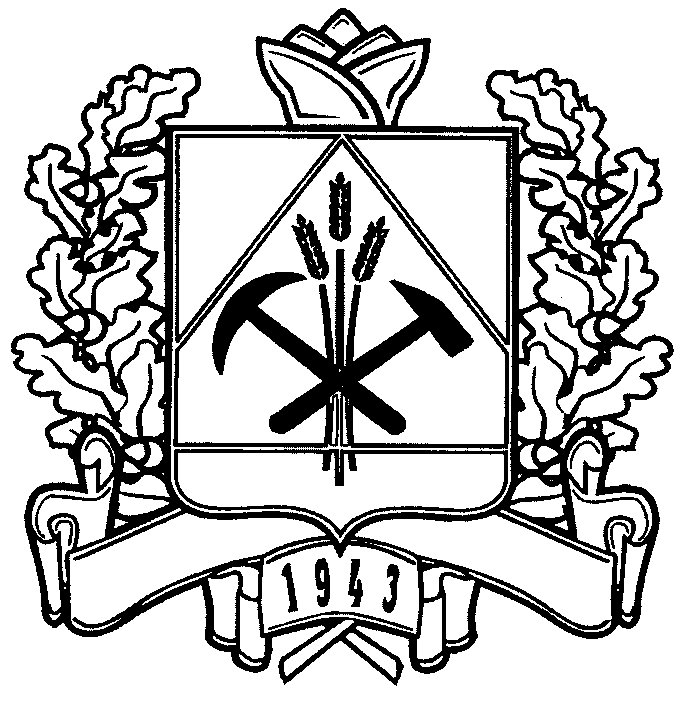 ДЕПАРТАМЕНТ ПРИРОДНЫХ РЕСУРСОВ И ЭКОЛОГИИКемеровской областиПРИКАЗ« 31 »   мая  2017 г.  №   132	г. КемеровоОб утверждении порядка оформления и содержания плановых (рейдовых) заданий на проведение плановых (рейдовых) осмотров, обследований водных объектов и их водоохранных зон, подлежащих региональному государственному надзору в области использования и охраны водных объектов, и порядка оформления результатов таких осмотров, обследованийВ соответствии со статьей 13.2 Федерального закона от 26.12.2008 № 294-ФЗ «О защите прав юридических лиц и индивидуальных предпринимателей при осуществлении государственного контроля (надзора) и муниципального контроля», статьей 36 Водного кодекса Российской Федерации п р и к а з ы в а ю:	Утвердить порядок оформления и содержания плановых (рейдовых) заданий на проведение плановых (рейдовых) осмотров, обследований водных объектов и их водоохранных зон, подлежащих региональному государственному надзору в области использования и охраны водных объектов, и порядка оформления результатов таких осмотров, обследований согласно приложению к настоящему приказу.Настоящий приказ подлежит опубликованию на сайте «Электронный бюллетень Коллегии Администрации Кемеровской области» http://www.zakon.kemobl.ru/ и размещению на официальном сайте департамента природных ресурсов и экологии Кемеровской области http://www.kuzbasseco.ru.Контроль за исполнением приказа оставляю за собой.Начальник департамента						С.В. ВысоцкийПриложениек приказу департамента природныхресурсов и экологииКемеровской областиот 31.05.2017 № 132Порядок оформления и содержания плановых (рейдовых) заданий на проведение плановых (рейдовых) осмотров, обследований водных объектов и их водоохранных зон, подлежащих региональному государственному надзору в области использования и охраны водных объектов, и порядок оформления результатов таких осмотров, обследованийПлановые (рейдовые) задания на проведение плановых (рейдовых) осмотров, обследований водных объектов и их водоохранных зон, подлежащих региональному государственному надзору в области использования и охраны водных объектов, утверждаются приказом начальника (заместителем начальника) департамента природных ресурсов и экологии Кемеровской области (далее – департамент).Плановое (рейдовое) задание на проведение плановых (рейдовых) осмотров, обследований содержит следующие сведения:номер и дату приказа начальника (заместителя начальника) департамента об утверждении планового (рейдового) задания;основание проведения планового (рейдового) осмотра, обследования;фамилии, имена, отчества (при наличии) и должности лиц департамента, уполномоченных на проведение планового (рейдового) осмотра, обследования, с указанием номера и даты выдачи удостоверения;фамилии, имена, отчества (при наличии) привлекаемых к проведению планового (рейдового) осмотра, обследования экспертов, экспертных организаций с указанием их должности и организации;задачи планового (рейдового) осмотра, обследования;сроки проведения планового (рейдового) осмотра, обследования; перечень мероприятий, проводимых в ходе планового (рейдового) осмотра, обследования;район планового (рейдового) осмотра, обследования.Плановое (рейдовое) задание оформляется по форме согласно приложению № 1 настоящего порядка в следующем виде.В пункте «1. Основание проведения планового (рейдового) осмотра, обследования» указываются сведения об основании проведения планового (рейдового) осмотра, обследования, включая:поступление обращений и заявлений граждан, в том числе индивидуальных предпринимателей, юридических лиц, информации от органов государственной власти, органов местного самоуправления, из средств массовой информации в департамент о нарушении требований законодательства в области использования и охраны водных объектов;поручения Президента Российской Федерации, Правительства Российской Федерации, требования прокурора.В пункте «2. Фамилии, имена, отчества (при наличии), и должности лиц, уполномоченных на проведение планового (рейдового) осмотра, обследования, с указанием номера и даты выдачи удостоверения» указываются фамилии, имена, отчества (при наличии) государственных инспекторов Кемеровской области в области охраны окружающей среды, уполномоченных на проведение планового (рейдового) осмотра, обследования, с указанием номера и даты выдачи удостоверения.В пункте «3. Фамилии, имена, отчества (при наличии) привлекаемых к проведению планового (рейдового) осмотра, обследования экспертов, экспертных организаций с указанием их должности и организации» указываются фамилии, имена, отчества (при наличии) привлекаемых к проведению планового (рейдового) осмотра, обследования экспертов, экспертных организаций с указанием их должности и организации.В пункте «4. Задачи планового (рейдового) осмотра, обследования» указываются задачи, поставленные перед должностными лицами департамента, по предупреждению, выявлению и пресечению нарушений требований законодательства в области использования и охраны водных объектов в рамках основания проведения планового (рейдового) осмотра, обследования, указанного в пункте 1 планового (рейдового) задания;В пункте «5. Сроки проведения планового (рейдового) осмотра, обследования» указываются даты начала и завершения планового (рейдового) осмотра, обследования.В пункте «6. Перечень мероприятий, проводимых в ходе планового (рейдового) осмотра, обследования» указываются мероприятия, в том числе визуальный осмотр, отбор проб, применение фото- (видео-) фиксации, иные мероприятия, проводимые должностными лицами департамента, уполномоченными на проведение планового (рейдового) осмотра, обследования, при осуществлении которых не требуется их взаимодействие с юридическими лицами, индивидуальными предпринимателями.В пункте «7. Район планового (рейдового) осмотра, обследования» указываются наименование водного объекта (при наличии), и (или) координаты (при наличии), и (или) маршрут, и (или) иные указатели и ориентиры.Результаты планового (рейдового) осмотра, обследования оформляются актом планового (рейдового) осмотра, обследования, составляемого по форме согласно приложению № 2 настоящего порядка в течение 3 рабочих дней с даты завершения планового (рейдового) осмотра, обследования. В акте планового (рейдового) осмотра, обследования указываются:наименование департамента, почтовый адрес, телефон;дата, время и место составления акта;дата и номер приказа начальника (заместителя начальника) департамента об утверждении планового (рейдового) задания; даты и время начала и завершения планового (рейдового) осмотра, обследования;основание проведения планового (рейдового) осмотра, обследования;фамилии, имена, отчества (при наличии) и должности лиц департамента, уполномоченных на проведение планового (рейдового) осмотра, обследования, с указанием номера и даты выдачи удостоверения;фамилии, имена, отчества (при наличии) привлекаемых к проведению планового (рейдового) осмотра, обследования экспертов, экспертных организаций, а также иных лиц, в случае их участия в плановом (рейдовом) осмотре, обследовании;перечень мероприятий, проведенных в ходе планового (рейдового) осмотра, обследования;краткая характеристика района планового (рейдового) осмотра, обследования;сведения о результатах осмотра, обследования, выявленных нарушениях обязательных требований законодательства в области использования и охраны водных объектов, а также лицах, их допустивших;прилагаемые документы и материалы;подписи должностных лиц департамента, уполномоченных на проведение планового (рейдового) осмотра, обследования, экспертов, экспертных организаций, а также иных лиц, в случае их участия в плановом (рейдовом) осмотре, обследовании.Приложение 1к порядку оформленияи содержания плановых (рейдовых) заданий на проведение плановых (рейдовых) осмотров, обследований водных объектов и их водоохранных зон, подлежащих региональному государственному надзорув области использованияи охраны водных объектов,и порядку оформления результатов таких осмотров, обследованийСодержание планового (рейдового) задания на проведение плановых (рейдовых) осмотров, обследований водных объектов и их водоохранных зон, подлежащих региональному государственному надзору в области использования и охраны водных объектовОснование проведения планового (рейдового) осмотра, обследования:(поступление обращений и заявлений граждан, в том числе индивидуальных предпринимателей, юридических лиц, информации от органов государственной власти, органов местного самоуправления, из средств массовой информации в департамент о нарушении требований законодательства в области использования и охраны водных объектов; поручения Президента Российской Федерации, Правительства Российской Федерации; требования прокурора)Фамилии, имена, отчества (при наличии) и должности лиц, уполномоченных на проведение планового (рейдового) осмотра, обследования, с указанием номера и даты выдачи удостоверения:Фамилии, имена, отчества (при наличии) привлекаемых к проведению планового (рейдового) осмотра, обследования экспертов, экспертных организаций с указанием их должности и организации:Задачи планового (рейдового) осмотра, обследования:Сроки проведения планового (рейдового) осмотра, обследования:(даты начала и завершения планового (рейдового) осмотра, обследования)Перечень мероприятий, проводимых в ходе планового (рейдового) осмотра, обследования:(визуальный осмотр, отбор проб, применение фото- (видео-) фиксации, иные мероприятия, проводимые должностными лицами департамента, уполномоченными на проведение планового (рейдового) осмотра, обследования, при осуществлении которых не требуется их взаимодействие с юридическими лицами, индивидуальными предпринимателями)Район планового (рейдового) осмотра, обследования:(наименование водного объекта (при наличии), и (или) координаты (при наличии), и (или) маршрут, и (или) иные указатели и ориентиры)Приложение 2к порядку оформленияи содержания плановых (рейдовых) заданий на проведение плановых (рейдовых) осмотров, обследований водных объектов и их водоохранных зон, подлежащих региональному государственному надзорув области использованияи охраны водных объектов,и порядку оформления результатов таких осмотров, обследованийДЕПАРТАМЕНТ ПРИРОДНЫХ РЕСУРСОВ И ЭКОЛОГИИ
КЕМЕРОВСКОЙ ОБЛАСТИ(почтовый адрес, тел./факс)АКТ
проведения планового (рейдового) осмотра, обследованияОснование проведения планового (рейдового) осмотра, обследования:(дата, номер приказа о проведении планового (рейдового) задания)Лица, уполномоченные на проведение планового (рейдового) осмотра, обследования:(в соответствии с приказом об утверждении планового (рейдового) задания: ФИО, должность, номер и дата выдачи удостоверения)Лица, привлеченные к проведению планового (рейдового) осмотра, обследования:(в соответствии с приказом об утверждении планового (рейдового) задания: ФИО, должность, организация)Перечень мероприятий, проведенных в ходе планового (рейдового) осмотра, обследования:(визуальный осмотр, отбор проб, применение фото- (видео-) фиксации, иные мероприятия, при осуществлении которых не требуется их взаимодействие с юридическими лицами, индивидуальными предпринимателями; указание марки использованных технических средств)Район планового (рейдового) осмотра, обследования: (в соответствии с приказом об утверждении планового (рейдового) задания: наименование водного объекта 
(при наличии), и (или) координаты (при наличии), и (или) маршрут, и (или) иные указатели и ориентиры)Краткая характеристика района планового (рейдового) осмотра, обследования; 
сведения о результатах осмотра, обследования, выявленных нарушениях обязательных требований законодательства в области использования и охраны водных объектов, а также лицах, их допустивших:Приложения к акту:1.2.Предупреждение, выявление и пресечение нарушений требований законодательства в области использования и охраны водных объектов в рамках основания проведения планового (рейдового) осмотра, обследования650000, г. Кемерово, Советский проспект, 63тел./факс 58-29-65, 58-64-97№«»20г.,________                     (дата и время составления)                    (дата и время составления)                    (дата и время составления)                    (дата и время составления)                    (дата и время составления)                    (дата и время составления)                    (дата и время составления)(место составления)Осмотр, обследование начато«»20г. в «» ч«» мин.Осмотр, обследование завершено«»20г. в «» ч«» мин.В соответствии с приказом от                №(должность, фамилия, инициалы)(подпись)(дата)